Appendix A:  Host Organization, Preceptor and Student Agreement Form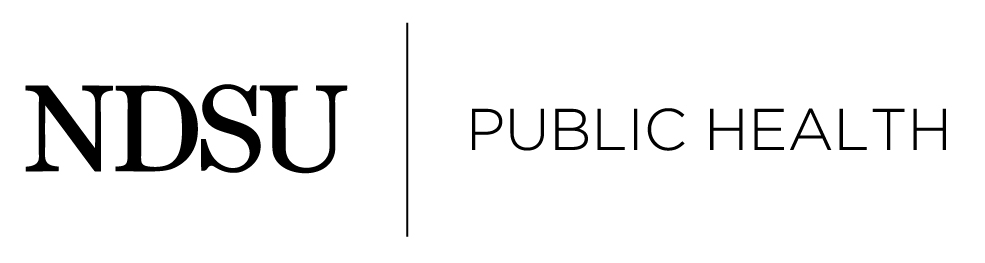  PRACTICUM ORGANIZATION, preceptor, and Student Agreement formHost Organization	Name:	Address:	City/State/Zip:[Complete Agreement in this space – use as much as you need]Background (1/4 to 1/2 page)Host Organization and Its Public Health MissionPreceptor’s Role in Host Organization Practicum’s Contribution & Importance to Host OrganizationProject Description (1/2 to 1 page)Synopsis of the problem, issue or situationDetailed description of the deliverableRoles, Responsibilities, and Resources (1/2 to 1 page)Roles of all personnel StudentPreceptorOthers?Responsibilities of all personnel StudentPreceptorOthers?Resources need for the project and who will provide themCommunication and Scheduling Expectations (1/2 page)Communication planSchedule expectationsContributions to MPH Learning (1/4 to 1/2 page)Relation to the mission of ND MPH and specializationProficiency in the Core MPH CompetenciesTimelineSubordinate milestones Realistic timeline Agreement Signatures:Student:  I am committed to completing the Practicum project outlined in this Agreement, under the supervision of the Preceptor named above. 	________________________________  	_____________		Student’s Signature				DatePreceptor:  I approve of this Practicum and agree to provide guidance to the student during its implementation. 	________________________________  	_____________		Preceptor’s Signature				DatePracticum Instructor:  I approve of this Practicum and agree to provide guidance to the student during its implementation. ________________________________  	_____________		Practicum Instructor’s Signature		DateStudentPreceptorName Student ID #Email AddressDaytime Telephone #SpecializationPracticum Title:Practicum Title:Practicum Title: